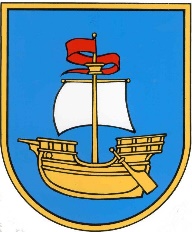 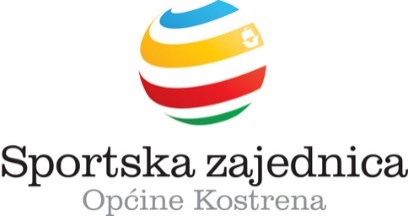 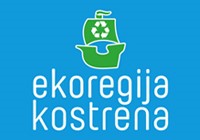 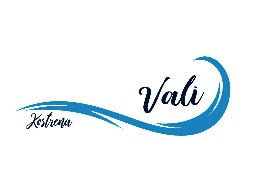       SPONZOR: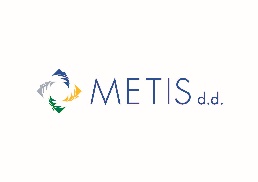 KOSTRENSKA ĐIRADA 2018.Prijavna lista za sudjelovanjeNaziv sportske udruge/ustanove:____________________________________________________Prijavljeni sudionici:Odgovorna osoba sportske udruge/ustanove		Potpis i pečat_____________________________________		________________________(ime i prezime, funkcija)Redni brojIme i prezime sudionikaKategorija12345678910